HEV Board of Directors Monthly Meeting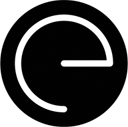 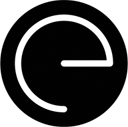 Monday, May 23, 2016, 5:30 p.m. – 7:00 p.m.Metro Waste Board Room, 300 East Locust, Des Moines, IowaExecutive Session 									Chris 
Attendance/Intros 									ChrisPresent				Not PresentChris LoRang (President)					x	Mark Tezak (Vice President)				xAndy McCoy (Secretary)					xCarol Wyckoff (Treasurer)					xRyan Bomer						xKeith Snow						xJosh Garrett											xPhil Bubb						xAshley Holter						xSam Erickson						xColleen MacRae						xDerek Johnson											xTaylor Frame						xMeredith Luksetcih (Administrative Facilitator) 		 xGuests:Brian Becker, Des Moines ParksAaron Clutts, LS2Bill Van OrsdellLori NeelyConsent Agenda 									Chris May Board Agenda	May Board Minutes	April Treasurer’s Report	Sam Erickson makes motion to approve consent agenda and Ashley seconds.  The motion is approved. Old BusinessGala											Chris/SamDiscussion:  No Gala for 2016, we will shoot for 2017.  Lighting and full time staff are the major needs for the HEV.  HEV Board needs to come up with 3 objectives for fundraising.  Fall 2017 is a good target.  Street scaping on East Grand and lighting are the main objectives, walkability.  East Grand Corridor									ColleenAndy and Colleen gave update on meeting with Scott Sanders this week.  Discussion on street scape and how to capitalize on development momentum to emphasize the streetscape along Grand Avenue to the same extent that East Locust has been emphasized.  After a meeting with Scott Sanders, a letter will be drafted, and circulated to stakeholders with the goal to consolidate support for the project.New BusinessMeter Decorations RFP Discussion							ChrisSend some RFPs out to get meters decorated.  Membership Outreach									ChrisMembership outreach document will be coming in email.Spring Promenade									ChrisProbably something to do for the future.BASH											ChrisWe will do Bash at the Brenton Skating Plaza.Holiday Lights										ChrisSkywalk DSM										ChrisNew Board Members Recruitment Discussion						ChrisCommittee ReportsMarketing 									Ashley/ChrisDevelopment and Design							Mark/Kiosk UpdateConnolly LoftsGovernance/ Membership							Carol/ Colleen  Neighborhood 									Chris/MarkPublic ForumGuests in attendance are welcome to address the board.  Due to time restraints we respectfully request that comments be limited to five minutes or less. 
AdjournmentNext Board Meeting Date- Annual Meeting – Monday, June 27th, 2016 – Botanical Center from 5-6 PMNext Board Meeting Date – Monday, June 27th, 2016 – Botanical Center at 6-7 PM